Bitte mailen an: vroe@aon.at 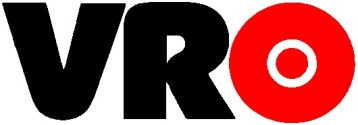 VERBAND DER REIFEN-SPEZIALISTEN ÖSTERREICHS Bestellung VRÖ Rechtsfibel/Reifenfibel Ausgabe 2021Wir bestellen ….. Stk. VRÖ Rechtsfibel 2021 zum Preis von Euro 28,-- (pro Stück), zuzüglich Versandspesen(gratis für VRÖ Mitglieder) ………………………………………………………………………….Firma (Lieferadresse) …………………………………………………………………………………………………. z. Hd. /Ansprechpartner…………….		…………………………………………………………………………...Datum			Unterschrift